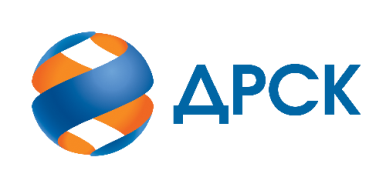 Акционерное Общество«Дальневосточная распределительная сетевая компания»ПРОТОКОЛ № 262/УР-Рзаседания Закупочной комиссии по аукциону в электронной форме с участием только субъектов МСП на право заключения договора на выполнение работ «Ремонт ВЛ-10 кВ Ф-2 ПС Иннокентьевка, Ф-11 ПС Набережная, Ф-1 ПС Ленинское, Ф-2 ПС Хвойная, ВЛ-6 кВ Ф-21 ПС Новорайчиха» (лот № 2201-РЕМ-РЕМ ПРОД-2020-ДРСК повторно)СПОСОБ И ПРЕДМЕТ ЗАКУПКИ: аукцион в электронной форме с участием только субъектов МСП на право заключения договора на выполнение работ «Ремонт ВЛ-10 кВ Ф-2 ПС Иннокентьевка, Ф-11 ПС Набережная, Ф-1 ПС Ленинское, Ф-2 ПС Хвойная, ВЛ-6 кВ Ф-21 ПС Новорайчиха» (лот № 2201-РЕМ-РЕМ ПРОД-2020-ДРСК повторно).КОЛИЧЕСТВО ПОДАННЫХ ЗАЯВОК НА УЧАСТИЕ В ЗАКУПКЕ: 5 (пять) заявки.КОЛИЧЕСТВО ОТКЛОНЕННЫХ ЗАЯВОК: 0 (ноль) заявок.ВОПРОСЫ, ВЫНОСИМЫЕ НА РАССМОТРЕНИЕ ЗАКУПОЧНОЙ КОМИССИИ: О рассмотрении результатов оценки первых частей заявок О признании заявок соответствующими условиям Документации о закупке по результатам рассмотрения первых частей заявокРЕШИЛИ:По вопросу № 1Признать объем полученной информации достаточным для принятия решения.Принять к рассмотрению первые части заявок следующих участников:По вопросу № 2Признать первые части заявок следующих Участников:296323297652298405298542298594удовлетворяющими по существу условиям Документации о закупке и допустить их к дальнейшему участию в аукционе, назначенном на 26.12.2019. Секретарь Закупочной комиссии 1 уровня  		                                        М.Г.ЕлисееваКоваленко О.В.(416-2) 397-242г.  Благовещенск25 декабря 2019№ п/пДата и время регистрации заявкиИдентификационный номер Участника17.12.2019 07:5229632319.12.2019 10:0629765219.12.2019 08:0729840519.12.2019 09:4229854219.12.2019 10:18298594№ п/пДата и время регистрации заявкиИдентификационный номер Участника17.12.2019 07:5229632319.12.2019 10:0629765219.12.2019 08:0729840519.12.2019 09:4229854219.12.2019 10:18298594